«ЕРМАКОВСКИЙ ВЕСТНИК»Информационный бюллетеньМО «Ермаковское сельское поселение»Среда  23 октября  2023 года№ 24          Официальное средство массовой информации Ермаковского сельского поселения «Ермаковский вестник» издается     на основании Решения Собрания депутатов Ермаковского сельского поселения от 25.12.2015г.№ 130-СД, постановления Администрации Ермаковского сельского поселения от 25.12.2015г. №172.Документы, публикуемые в «Ермаковском вестнике» соответствуют оригиналам и имеют юридическую силу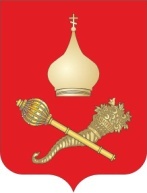 РОССИЙСКАЯ ФЕДЕРАЦИЯРОСТОВСКАЯ ОБЛАСТЬТАЦИНСКИЙ РАЙОНМУНИЦИПАЛЬНОЕ ОБРАЗОВАНИЕ«ЕРМАКОВСКОЕ СЕЛЬСКОЕ ПОСЕЛЕНИЕ»АДМИНИСТРАЦИЯ  ЕРМАКОВСКОГО СЕЛЬСКОГО  ПОСЕЛЕНИЯП О С Т А Н О В Л Е Н И Е23 октября  2023 года                                            №   129                                                               ст. ЕрмаковскаяО разработке проекта по внесению изменений в правила землепользованияи застройки Ермаковского сельского  поселения            В связи с изменением действующего законодательства,  в целях совершенствования порядка регулирования землепользования и застройки на территории Ермаковского сельского поселения, в соответствии со ст. 33 Градостроительным кодексом Российской Федерации, Уставом муниципального образования «Ермаковское сельское поселение», решением Собрания депутатов Ермаковского сельского поселения от 30.11.2021 г. № 17 «Об утверждении Положения о порядке организации и проведения публичных слушаний  (общественных обсуждений)  по вопросам градостроительной деятельности на территории  Ермаковского сельского поселения                                                                     ПОСТАНОВЛЯЮ:        1. Разработать проект по внесению изменений в  Правил землепользования и  застройки Ермаковского сельского  поселения Тацинского района Ростовской области.        2. Постановление подлежит опубликованию в установленном порядке.        3. Настоящее постановление  вступает в силу со дня его официального опубликования.        4. Контроль за исполнением  постановления оставляю за собой.Глава АдминистрацииЕрмаковского сельского поселения                                                  Е.В.КалашниковУчредитель: Администрация муниципального образования «Ермаковское сельское поселение»Главный редактор: Глава Администрации Ермаковского сельского поселения Е.В.КалашниковИздатель: Администрация муниципального образования «Ермаковское сельское поселение».Среда  23 октября  2023 года № 24Время подписания в печать: 10-00 Тираж: не более 1000 экз.в год.Адрес редакции: ст. Ермаковская, пер. Липкина, 4 «Бесплатно»Ответственный за выпуск: - ведущий специалист Администрации Ермаковского сельского поселения, заместитель редактора Сапожникова В.В.